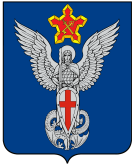 Ерзовская городская ДумаГородищенского муниципального районаВолгоградской области403010, Волгоградская область, Городищенский район, р.п. Ерзовка, ул. Мелиоративная 2,            тел/факс: (84468) 4-79-15 РЕШЕНИЕот 24 декабря 2020 года                              № 16/9Об утверждении графика встреч депутатовЕрзовского городского поселенияс избирателями на 2021 год В соответствии со ст. 57 гр. XV Регламента Ерзовской городской Думы и ст. 7.8 Положения «О статусе депутата Ерзовского городского поселения»,  Ерзовская городская Дума,РЕШИЛА:Утвердить график встреч депутатов Ерзовской городской Думы с избирателями на 2021 год (график прилагается).Информировать избирателей о графике приема депутатами путем размещения информации на информационных стендах Ерзовского городского поселения, в информационном бюллетене «Ерзовский Вестник».Контроль за исполнением настоящего решения возложить на председателя Ерзовской городской Думы.Председатель Ерзовской Городской Думы                                                                                                Т.В. МакаренковаГлава Ерзовского городского поселения                                                                                         С.В. Зубанков